Principles of Illustration	Course No. 30101	Credit: 0.5Pathways and CIP Codes: Graphic Design (50.0499)Course Description: Technical Level: Principles of Illustration explore a variety of media, tools and supports as a means to communicate ideas. Topics include an understanding of illustration as applicable to careers in graphic design, animation, apparel/textile design, industrial design, web design, architecture, interior design, and fine arts. Techniques in traditional and digital illustration applications will be explored as directly linked to ever- changing social trends.Directions: The following competencies are required for full approval of this course. Check the appropriate number to indicate the level of competency reached for learner evaluation.RATING SCALE:4.	Exemplary Achievement: Student possesses outstanding knowledge, skills or professional attitude.3.	Proficient Achievement: Student demonstrates good knowledge, skills or professional attitude. Requires limited supervision.2.	Limited Achievement: Student demonstrates fragmented knowledge, skills or professional attitude. Requires close supervision.1.	Inadequate Achievement: Student lacks knowledge, skills or professional attitude.0.	No Instruction/Training: Student has not received instruction or training in this area.Benchmark 1: CompetenciesBenchmark 2: CompetenciesI certify that the student has received training in the areas indicated.Instructor Signature: 	For more information, contact:CTE Pathways Help Desk(785) 296-4908pathwayshelpdesk@ksde.org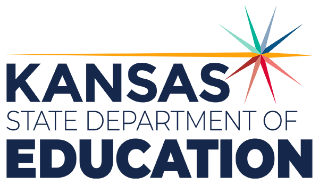 900 S.W. Jackson Street, Suite 102Topeka, Kansas 66612-1212https://www.ksde.orgThe Kansas State Department of Education does not discriminate on the basis of race, color, national origin, sex, disability or age in its programs and activities and provides equal access to any group officially affiliated with the Boy Scouts of America and other designated youth groups. The following person has been designated to handle inquiries regarding the nondiscrimination policies:	KSDE General Counsel, Office of General Counsel, KSDE, Landon State Office Building, 900 S.W. Jackson, Suite 102, Topeka, KS 66612, (785) 296-3201. Student name: Graduation Date:#DESCRIPTIONRATING1.1Investigate careers that incorporate drawing skills (e.g., graphic design, animation, apparel/textile design, industrial design, web design, architecture, interior design and fine art).#DESCRIPTIONRATING2.1Research and identify major styles, terminology and categories of illustration based upon historical and contemporary market trends.2.2Create designs, concepts and sample layout based on knowledge of element and design principles to solve a series of illustration problems for which there are no pre-established solutions.2.3Understand concepts of perspective drawing and modeling of forms in black and white and color to look three dimensional on a two dimensional surface2.4Maintain a personal visual reference archive of which could include images, surfaces and previous design products.2.5Create, evaluate and revise projects to communicate effectively to a select client or target audience.2.6Prepare illustrations for a variety of purpose such as brochures, web pages, promotional products, technical illustration, literature, animation, newsletters or presentations.2.7Prepare and present a portfolio of illustrations to convey concepts, information and examples of designs showing technical skills in a variety of media.2.8Recognize and demonstrate productive attitudes and safe work habits in the studio2.9Understand the aesthetic aspects of decision making and critical analysis in the art process.